Objednáváme u Vás : Kompletní malba včetně úklidu po malování celého objektu VZ ModravaTermín splnění: do 31.12.2022Maximální cena:  70 000, -  Kč bez DPH (v režimu přenesené daňové povinnosti)Fakturu za provedené plnění zašlete na výše uvedenou adresu. V textu nebo v hlavičce prosím uveďte číslo této objednávky, protože jinak nebude Vaše faktura proplacena.V Plzni dne 9.9.2022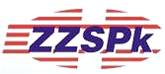 Zdravotnická záchranná služba Plzeňského kraje, příspěvková organizace, se sídlem Klatovská třída 2960/200iJižní Předměstí 30100 Plzeň IČ 45333009, DIČ CZ45333009 (plátce DPH)Dodavatel Filip malby – nátěry s.r.o.Na Roudné 53, PlzeňIČ: 05896037DIČ: CZ05896037Objednávka č. ZZSPK- 5883/ 2022